РАБОЧИЙ ЛИСТ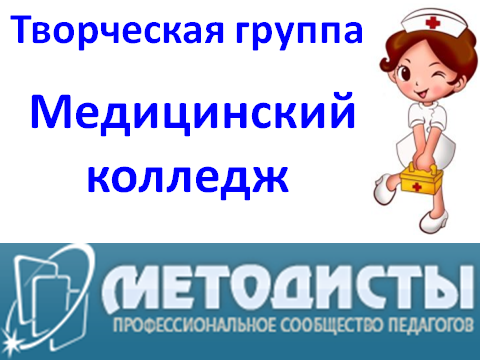 участника Всероссийского конкурса психолого-педагогических знаний"Педагогический марафон - 2014"Результаты выполнения конкурсных заданийКритерии оценки выполнения конкурсных заданийЗа каждый правильный ответ начисляется 1 балл.Победитель должен набрать 30 балловПобедитель I степени - от 28 до 29 баллов.Победитель II степени - 26 до 27 баллов.Победитель III степени - от 24 до 25 баллов.Лауреат - от 21 до 23 баллов.Сертификат участника получают конкурсанты, набравшие  20 баллов и менее.               Результат участия в конкурсе  Севериной Светланы Павловны                                                                                 (ФИО заполняет конкурсант)Количество набранных  баллов - ________15___________                                                                                (заполняет член жюри)Член жюри -   Белозерова Е.А.                            (ФИО)ФамилияСеверинаИмяСветлана ОтчествоПавловнаДолжностьпреподавательМесто работы полностью гбоу спо "Кущевский медицинский колледж"№ заданияОтветконкурсантаСовпадение с эталоном(заполняет член жюри)№ заданияОтветконкурсантаСовпадение с эталоном(заполняет член жюри)№ заданияОтветконкурсантаСовпадение с эталоном(заполняет член жюри)1А-11В-21Г+2В-12В+22В+3Б-13Г-23А-4Б-14Б+24Г-5А+15А-25Г+6Г+16Г-26Г+7Г-17Б-27В-8А+18А+28Флегматик+9А-19Г+29Холерик+10А-20Б+30Меланхолик+